Федеральное государственное бюджетное образовательное учреждение  высшего образования "Удмуртский государственный университет"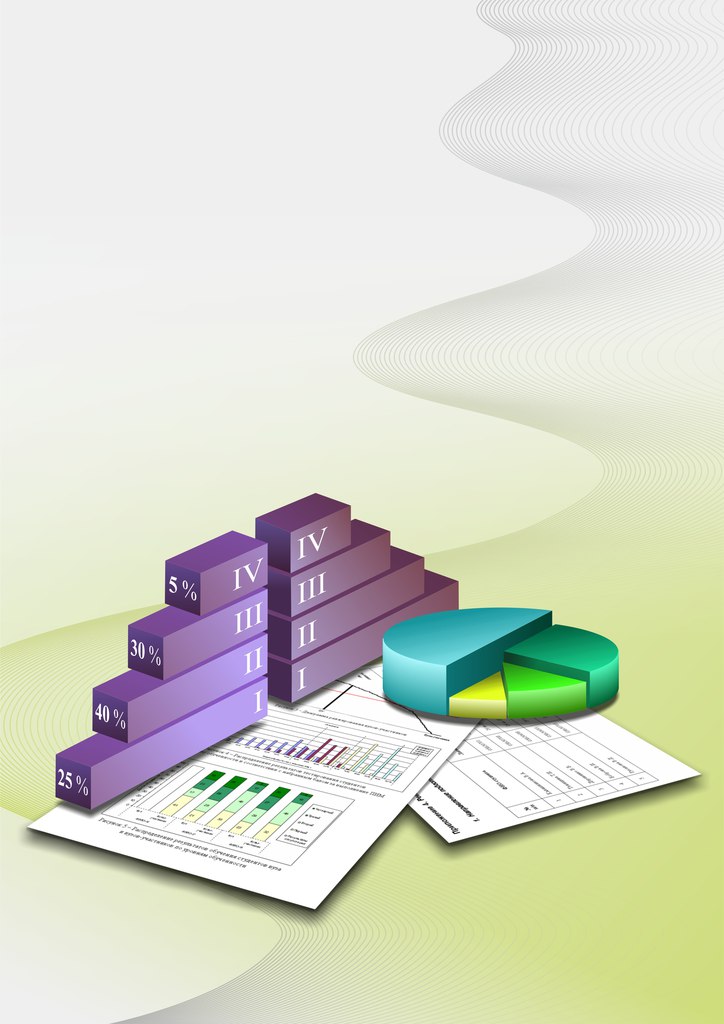 Педагогический анализ / мониторингрезультатов Федерального Интернет-экзамена 
в сфере профессионального образованияв рамках компетентностного подхода46.03.01 (030600.62) «История»март – июль 2016ОглавлениеДля обновления содержания нажмите на слове здесь правой кнопкой мыши и выберите пункт меню "Обновить поле"ВведениеПроект «Федеральный Интернет-экзамен в сфере профессионального образования» (ФЭПО) является одной из широко востребованных вузами и ссузами объективных процедур оценки качества подготовки студентов и учащихся. В условиях модернизации образования и внедрения в образовательный процесс федеральных государственных образовательных стандартов (ФГОС) в ФЭПО реализована технология независимой оценки результатов обучения студентов на основе компетентностного подхода.В рамках компетентностного подхода ФЭПО предложены новая уровневая модель педагогических измерительных материалов и модель оценки результатов обучения студентов для проведения поэтапного анализа достижений обучающихся.Представленный в данной книге педагогический анализ/мониторинг по результатам ФЭПО в рамках компетентностного подхода предназначен для представителей деканата и заведующих выпускающими кафедрами и отражает информацию о результатах тестирования студентов, обучающихся по направлениям подготовки, реализующим федеральные государственные образовательные стандарты.В первом разделе представлены количественные показатели участия в ФЭПО.Во втором разделе приведена модель оценки результатов обучения, используемая в рамках компетентностного подхода проекта ФЭПО.Третий раздел посвящен сравнительной оценке результатов обучения студентов данной образовательной организации и вузов-участников, обучающихся по направлению подготовки 46.03.01 (030600.62) «История».В четвертом разделе отражен мониторинг результатов обучения студентов вуза и вузов-участников, обучающихся по направлению подготовки 46.03.01 (030600.62) «История».Пятый раздел содержит информацию о проектах Интернет-тестирования в сфере образования, реализуемых НИИ мониторинга качества образования.В приложении описаны формы представления результатов тестирования, используемые в данном отчете.Показатели участия в ФЭПО-19 – ФЭПО-23 (направление подготовки 46.03.01 (030600.62) «История»)Количественные показатели участия студентов образовательных организацийКоличество сеансов тестирования студентов вузов-участников, обучающихся по направлению подготовки «История», отражено в таблице 1.1, где также приведено количество образовательных организаций, реализующих данное направление подготовки и принявших участие в ФЭПО-19 – ФЭПО-23.Таблица 1.1 – Количественные показатели участия в ФЭПО
Рисунок 1.1 – Динамика сеансов тестирования студентов вузов-участников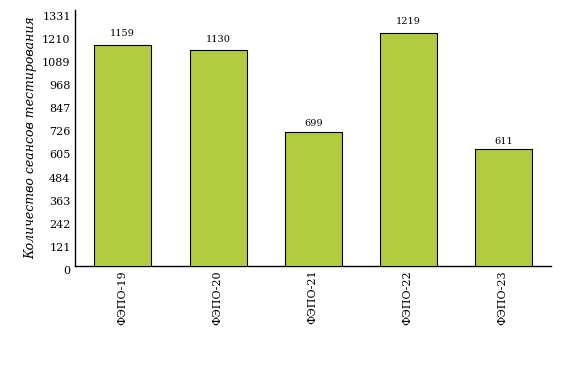 Количественные показатели участия студентов вузаКоличество результатов тестирования студентов вуза, обучающихся по направлению подготовки «История», за пять этапов ФЭПО (в рамках компетентностного подхода) отражено в таблице 1.2.Таблица 1.2 – Количественные показатели участия в ФЭПО студентов вуза
Рисунок 1.2 – Динамика сеансов тестирования студентов вуза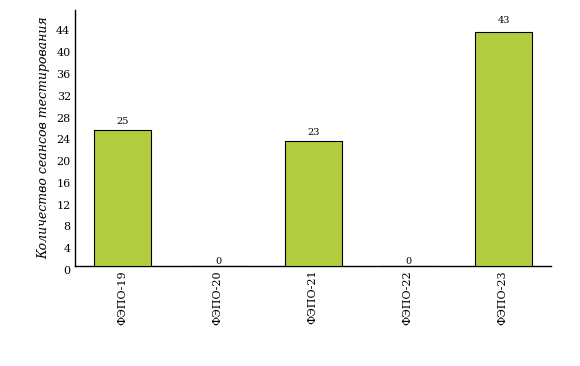 ФЭПО: модель оценки результатов обученияВ рамках компетентностного подхода ФЭПО используется модель оценки результатов обучения, в основу которой положена методология В. П. Беспалько об уровнях усвоения знаний и постепенном восхождении обучающихся по образовательным траекториям (рисунок 2.1).
Рисунок 2.1 – Принципы восхождения по методологии В. П. Беспалько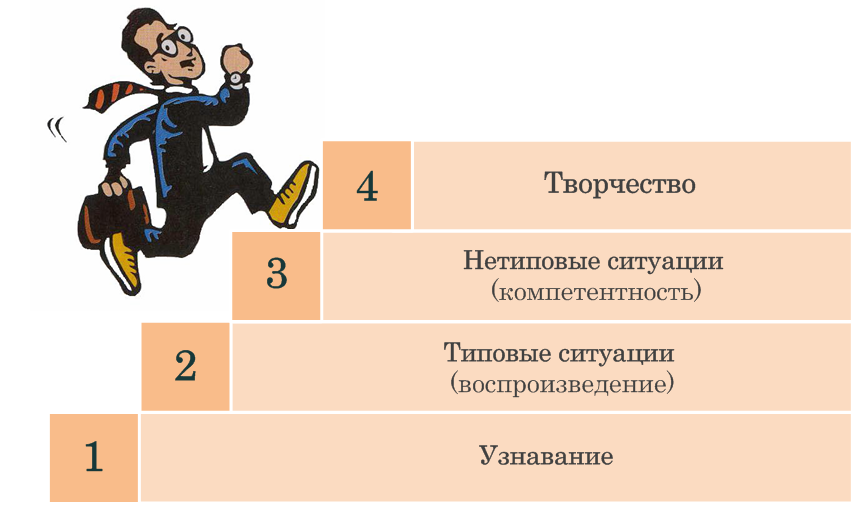 Выделены следующие уровни результатов обучения студентов.Первый уровень. Результаты обучения студентов свидетельствуют об усвоении ими некоторых элементарных знаний основных вопросов по дисциплине. Допущенные ошибки и неточности показывают, что студенты не овладели необходимой системой знаний по дисциплине.Второй уровень. Достигнутый уровень оценки результатов обучения показывает, что студенты обладают необходимой системой знаний и владеют некоторыми умениями по дисциплине. Студенты способны понимать и интерпретировать освоенную информацию, что является основой успешного формирования умений и навыков для решения практико-ориентированных задач.Третий уровень. Студенты продемонстрировали результаты на уровне осознанного владения учебным материалом и учебными умениями, навыками и способами деятельности по дисциплине. Студенты способны анализировать, проводить сравнение и обоснование выбора методов решения заданий в практико-ориентированных ситуациях.Четвертый уровень. Студенты способны использовать сведения из различных источников для успешного исследования и поиска решения в нестандартных практико-ориентированных ситуациях. Достигнутый уровень оценки результатов обучения студентов по дисциплине является основой для формирования общекультурных и профессиональных компетенций, соответствующих требованиям ФГОС.Для студента достигнутый уровень обученности определяется по результатам выполнения всего ПИМ в соответствии с алгоритмом, приведенным в таблице 2.1.Таблица 2.1 – Алгоритм определения достигнутого уровня обученности для студентаПоказатели и критерии оценки результатов обучения для студента и для выборки студентов направления подготовки на основе предложенной модели представлены в таблице 2.2.Таблица 2.2 – Показатели и критерии оценки результатов обученияРезультаты обучения студентов направления подготовки 46.03.01 (030600.62) «История» вуза и вузов-участников в рамках ФЭПО-23В разделе представлена информация о результатах тестирования студентов направления подготовки История по двум показателям:доля студентов по проценту набранных баллов за выполнение ПИМ позволяет провести экспресс-оценку результатов тестирования;доля студентов, находящихся на уровне обученности не ниже второго позволяет провести более глубокий анализ результатов обучения в соответствии с предложенной моделью.Результаты тестирования студентов направления подготовки 46.03.01 (030600.62) «История» вуза и вузов-участников по показателю «Доля студентов по проценту набранных баллов за выполнение ПИМ» представлены на рисунке 3.1.
Рисунок 3.1 – Распределение результатов тестирования студентов вуза
с наложением на общий результат вузов-участников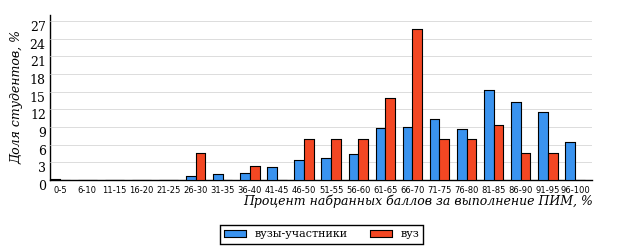 Распределение результатов тестирования студентов направления подготовки «История» вуза и вузов-участников по показателю «Доля студентов, находящихся на уровне обученности не ниже второго» в соответствии с моделью оценки результатов обучения представлено на рисунке 3.2.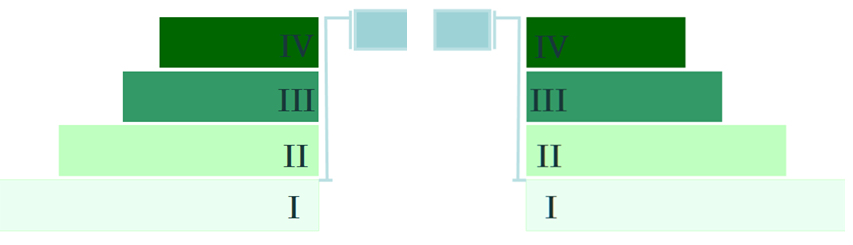 Рисунок 3.2 – Диаграмма распределения результатов тестирования студентов
по уровням обученностиКак видно из рисунка 3.2, доля студентов направления подготовки «История» вуза, находящихся на уровне обученности не ниже второго, составляет 79%, а доля студентов данного направления подготовки вузов-участников на уровне обученности не ниже второго – 86%.На диаграмме (рисунок 3.3) темным столбиком отмечен результат по показателю «Доля студентов на уровне обученности не ниже второго» для направления подготовки «История» вуза на фоне вузов-участников, реализующих данное направление подготовки (в рамках ФЭПО-23).
Рисунок 3.3 – Диаграмма ранжирования вузов-участников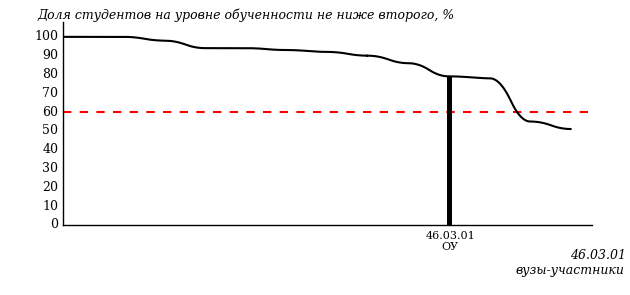 ПРИМЕЧАНИЕ:Фон вузов-участников не приводится, если их количество по данному направлению подготовки не превышает 5.На рисунке 3.3 красной линией показан критерий оценки результатов обучения «60% студентов на уровне обученности не ниже второго».На диаграмме (рисунок 3.4) представлено распределение студентов вуза  направления подготовки «История» по уровням обученности в соответствии с процентом набранных баллов по результатам выполнения ПИМ.
Рисунок 3.4 – Распределение результатов тестирования студентов вуза
по уровням обученности в соответствии с процентом набранных баллов
за выполнение ПИМ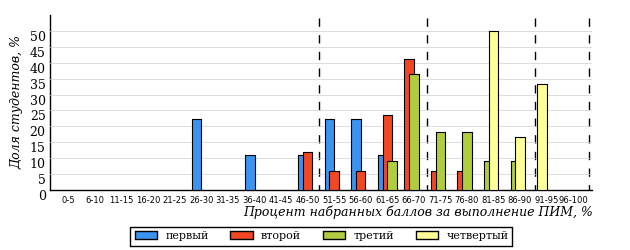 
Рисунок 3.5 – Распределение результатов тестирования студентов вузов-участников
по уровням обученности в соответствии с процентом набранных баллов
за выполнение ПИМ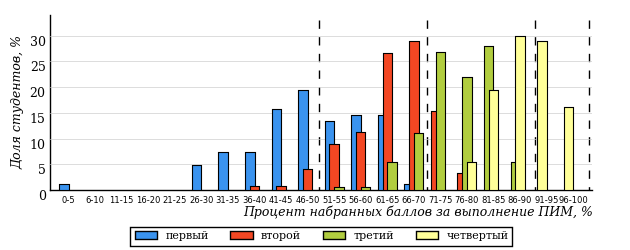 Диаграммы (рисунки 3.4 и 3.5) позволяют провести экспресс-оценку результатов тестирования студентов направления подготовки вуза: сопоставить набранные баллы за выполнение ПИМ с уровнем обученности, а также провести сравнение результатов тестирования студентов вуза по направлению подготовки «История» с результатами по данным показателям этого же направления подготовки вузов-участников.На оси абсцисс показан процент набранных баллов за выполнение ПИМ и выделена интервальная шкала по данному показателю: [0%; 50%),
[50%; 70%), [70%; 90%), [90%; 100%]. Столбцы различного цвета указывают на долю студентов, находящихся соответственно на первом, втором, третьем и четвертом уровнях обученности.ПРИМЕЧАНИЕ:Предложенная шкала носит рекомендательный характер и может быть использована как дополнение к построению общего рейтинга результатов тестирования.В таблице 3.1 представлена развернутая информация о доле студентов, находящихся на различных уровнях обученности по дисциплинам циклов ФГОС, по направлению подготовки «История» вуза и вузов-участников.Таблица 3.1 – Результаты обучения студентов вуза и вузов-участниковМониторинг результатов обучения студентов в рамках ФЭПО-19 – ФЭПО-23Мониторинг результатов обучения студентов вуза и вузов-участников, обучающихся по направлению подготовки 46.03.01 (030600.62) «История»Распределение студентов направления подготовки «История» вуза и вузов-участников ФЭПО по уровням обученности представлено на диаграмме (рисунок 4.1).
Рисунок 4.1 – Диаграмма распределения результатов обучения студентов вуза
и вузов-участников по уровням обученности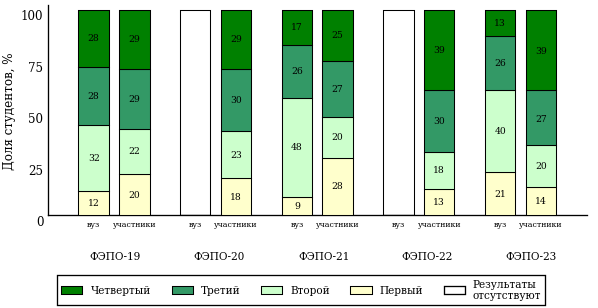 Процент студентов направления подготовки «История» вуза и вузов-участников, находящихся на уровне обученности не ниже второго, для ФЭПО-19 – ФЭПО-23 приведен в таблице 4.1.Таблица 4.1 – Мониторинг результатов обучения студентов вуза и вузов-участниковМониторинг результатов обучения студентов направления подготовки «История» вуза и вузов-участников по дисциплинам циклов ГСЭ, МЕН, ПД ФГОС представлен в таблице 4.2.Таблица 4.2 – Мониторинг результатов обучения студентов вуза и вузов-участников по дисциплинам циклов ФГОСМониторинг результатов обучения студентов направления подготовки 46.03.01 (030600.62) «История» вуза и вузов-участников по дисциплинам циклов ФГОСГуманитарный, социальный и экономический цикл (ГСЭ)Сравнение результатов обучения студентов направления подготовки «История» вуза и вузов-участников по дисциплинам цикла ГСЭ ФГОС представлено на диаграммах (рисунки 4.2 и 4.3).Дисциплина «Политология»

Рисунок 4.2 – Диаграмма распределения студентов вуза
и вузов-участников по уровням обученности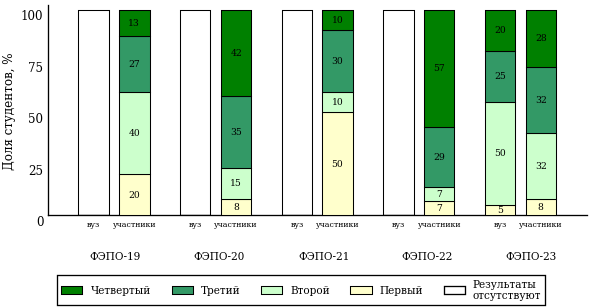 Дисциплина «Философия»

Рисунок 4.3 – Диаграмма распределения студентов вуза
и вузов-участников по уровням обученности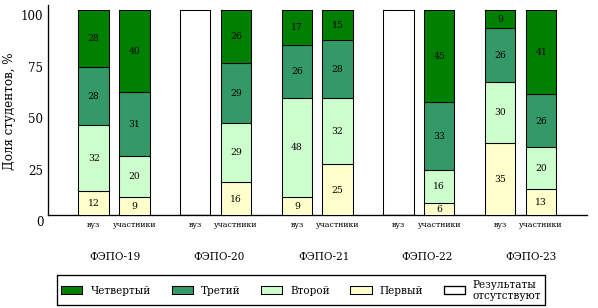 Проекты НИИ мониторинга качества образования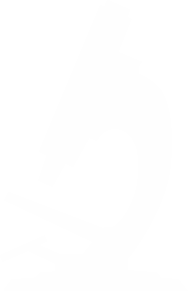 Цель проекта – оценка уровня фундаментальной подготовки первокурсников на базе 9 и 11 классов, а также диагностика психологической готовности к обучению в вузе/ссузе.Возможности:выявление «проблемных» разделов учебной программы в начале обучения;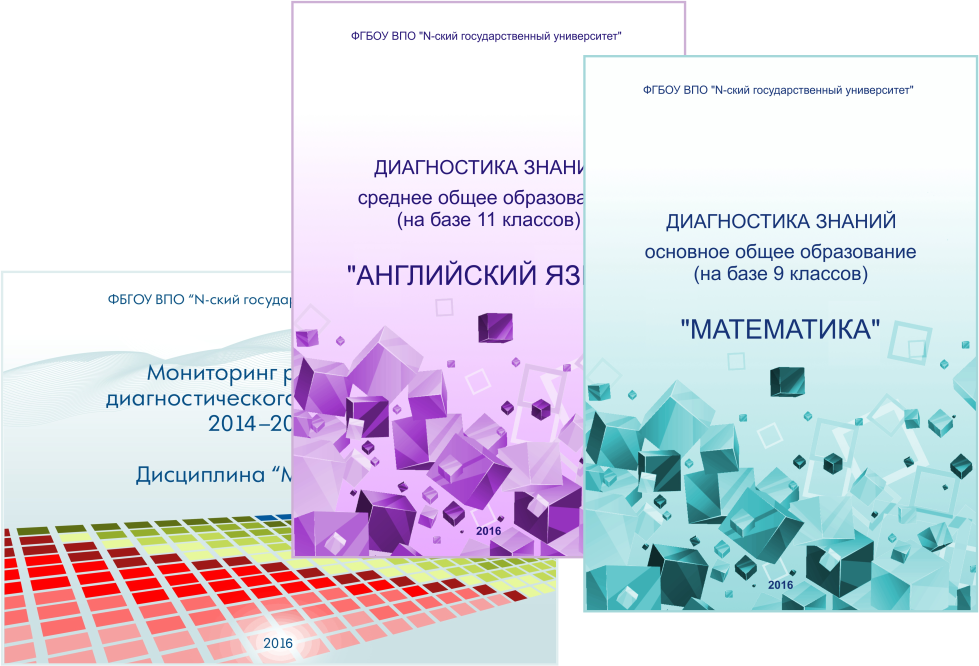 формирование информационно-аналитического отчета по каждой 
из дисциплин;проведение мониторинговых исследований (для вузов/ссузов, неоднократно участвовавших в диагностическом тестировании);предоставление образовательным организациям (ОО) интегрального отчета, отражающего сведения о диагностике готовности к продолжению обучения групп студентов по факультетам.Диагностика уровня знаний позволяет определить реальный уровень знаний и умений первокурсников по 10 дисциплинам на базе 11 классов:по 2 дисциплинам на базе 9 классов:Диагностики готовности включает: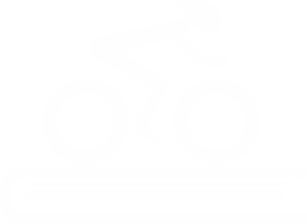 Цель проекта – целенаправленная тренировка студентов в процессе многократного решения тестовых заданий и оценка уровня обученности 
в рамках образовательного процесса в вузе/ссузе.Возможности Интернет-тренажеров:выбор любого количества услуг из трех предлагаемых:– тестирование в студенческих режимах «Обучение» и «Самоконтроль»;– тестирование студентов в преподавательском режиме «Текущий контроль» по федеральным педагогическим измерительным материалам (ПИМ);– предоставление доступа к модулю «Тест-Конструктор» и тестирование студентов в преподавательском режиме «Текущий контроль» по ПИМ, разработанным преподавателями ОО;конструирование структуры ПИМ по дисциплине;использование справочных материалов, медиалекций;тестирование через систему Moodle;доступ к демонстрационному режиму работы для знакомства 
с функционалом и принципами работы системы.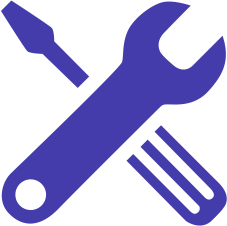 Цель Тест-Конструктора – помощь ОО в создании собственного фонда оценочных средств.Возможности Тест-Конструктора:разработка тестовых заданий для конкретного направления подготовки / специальности, в том числе по дисциплинам вариативной части ФГОС;проведение тестирования студентов в преподавательском режиме «Текущий контроль» по разработанным оценочным средствам;получение статистики по тестированию как отдельного студента, 
так и группы в целом при использовании ПИМ, разработанных преподавателями вуза/ссуза;постоянный, не ограниченный по времени доступ к модулю;хранение результатов тестирования студентов в личных кабинетах преподавателей и организаторов тестирования;выгрузка разработанного банка заданий и полученных результатов 
для печати.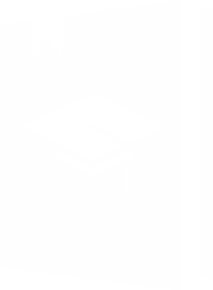 Цель ФИЭБ – внешняя независимая оценка качества подготовки выпускников бакалавриата.Федеральный Интернет-экзамен для выпускников бакалавриата (ФИЭБ) реализуется как добровольная сертификация выпускников бакалавриата на соответствие требованиям ФГОС.       Реализация ФИЭБ осуществляется Ассоциациями ведущих вузов РФ, объединениями работодателей совместно с НИИ мониторинга качества образования.Возможности ФИЭБ:эффективное использование междисциплинарных ПИМ, разработанных
при поддержке Федеральных учебно-методических объединений, Ассоциаций ведущих вузов РФ, Ассоциаций работодателей;проведение ФИЭБ с использованием материалов, прошедших процедуру внешней экспертизы;объективность внешней независимой оценки качества подготовки выпускников;вывод о готовности к решению профессиональных задач;вывод об уровне сформированности профессиональных компетенций;получение именного сертификата (золотого, серебряного, бронзового
или сертификата участника).Студенты получают:именной сертификат, который дает преимущество:– при государственной итоговой
 аттестации выпускников;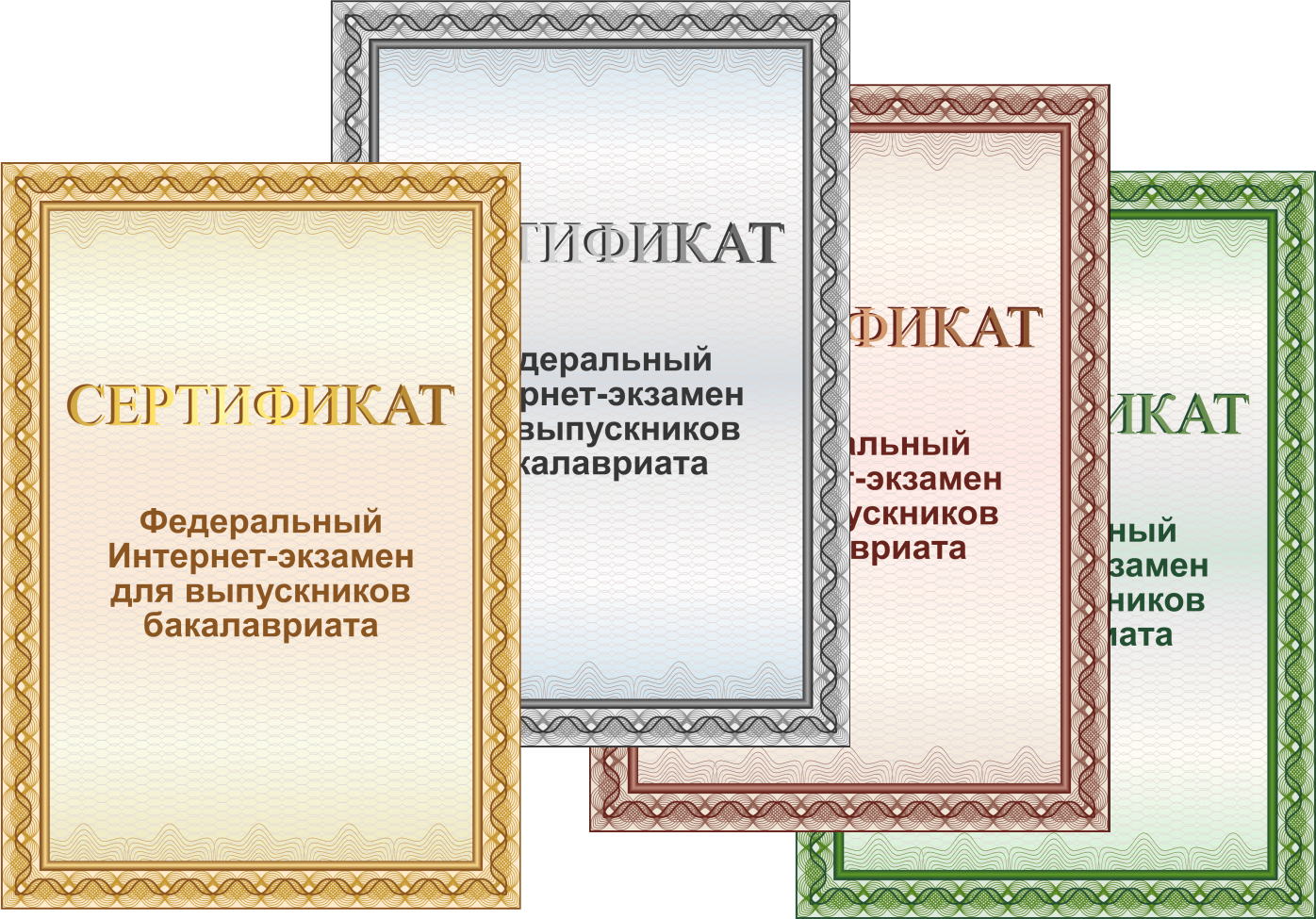 – при поступлении в магистратуру;– при трудоустройстве как подтверждение
 качества подготовки выпускника;электронный справочник программ магистратуры ведущих вузов России.Экзамен проводится в одно 
и то же время во всех вузах – базовых площадках (с учетом часовых поясов).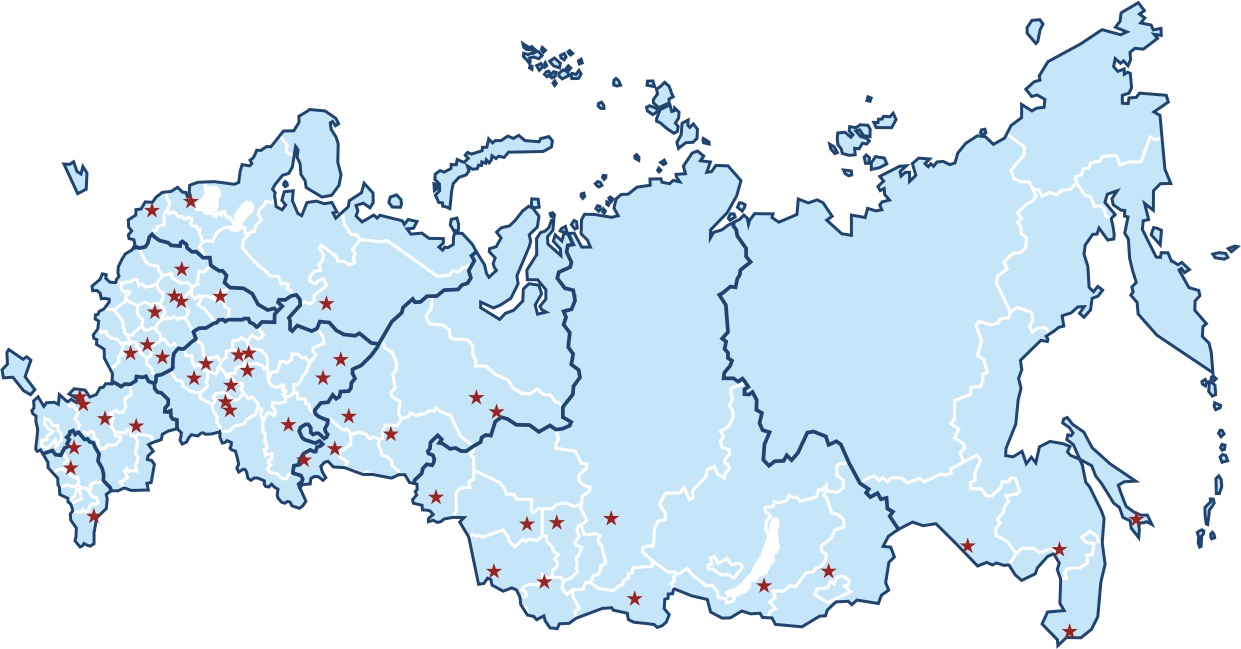 Сроки проведения 
экзаменационных сеансов – 
апрель 2017 г.Базовые площадки получают:возможность бронирования рабочих мест для своих студентов;педагогический анализ результатов ФИЭБ, содержащий выводы об уровне сформированности профессиональных компетенций и готовности студентов к решению профессиональных задач;возможность набора в магистратуру большего числа студентов-выпускников, в том числе из других вузов;возмещение расходов по организации ФИЭБ в размере 30% от оплаты студентами участия в экзамене;возможность публикации рекламной информации о программах магистратуры вуза в справочнике программ магистратуры ведущих вузов России;преимущество при профессионально-общественной аккредитации 
и участии в проекте «Лучшие образовательные программы инновационной России».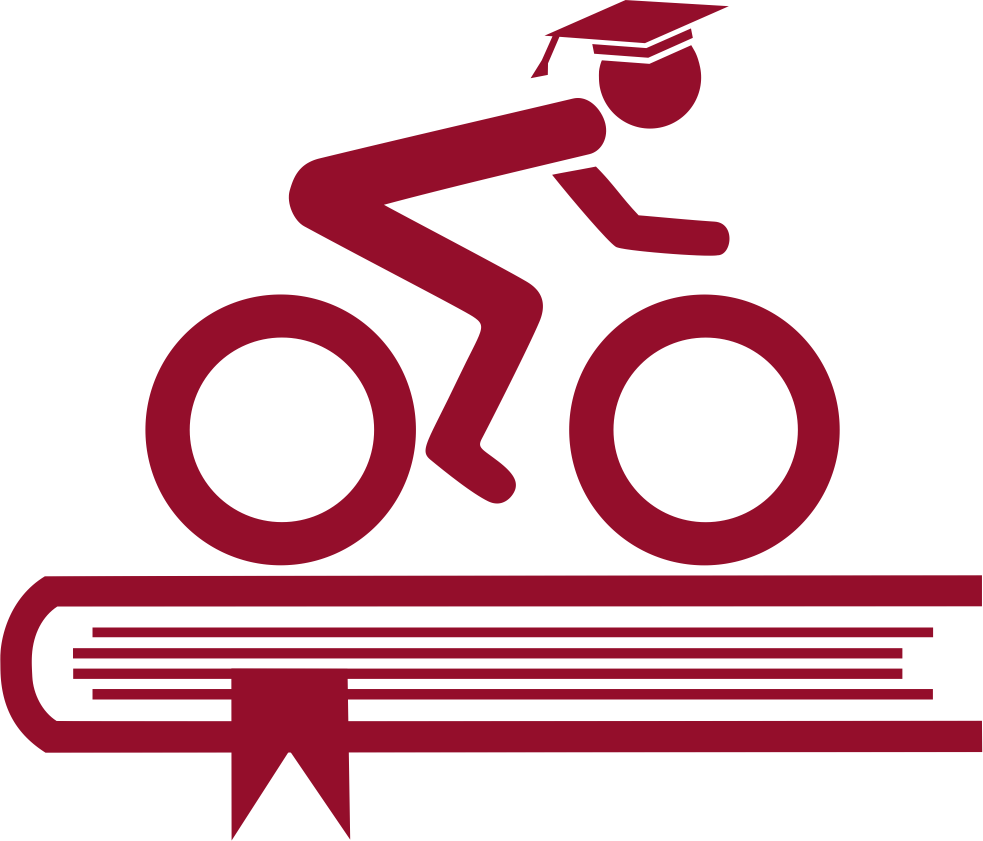 Цель проекта – подготовка студентов к ФИЭБ.Возможности:выбор дисциплин и видов профессиональной деятельности ФГОС 
для самостоятельного формирования структуры ПИМ;многократное решение заданий, подобных предлагаемым на экзамене, ознакомление с текстом решения заданий;предоставление протоколов ответов.Тренажер ФИЭБ включает два режима:режим «Подготовка» предполагает возможность ознакомиться 
с правильным решением заданий в процессе их выполнения;режим «Самоконтроль» позволяет выполнять задания в формате, приближенном к реальному экзамену.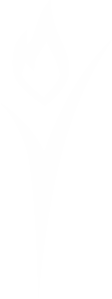 Цель Открытых международных студенческих Интернет-олимпиад (Open International Internet-Olympiad for students) – выявление и поддержка одаренной молодежи, формирование потребности заниматься исследовательской деятельностью.Открытые международные Интернет-олимпиады 2016–2017 учебного года проходят под патронажем 34 базовых вузов по 15 дисциплинам ВО 
(«Информатика», «История России», «Культурология», «Математика», «Правоведение», «Русский язык», «Сопротивление материалов», «Социология», «Статистика», «Теоретическая механика», «Физика», «Философия», «Химия», «Экология», «Экономика»).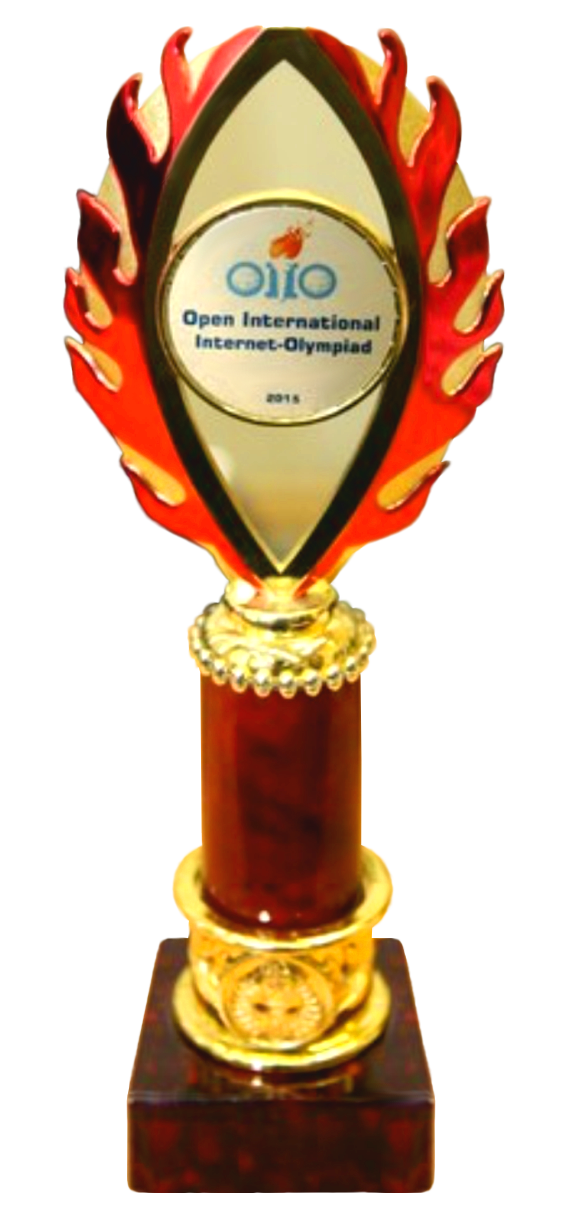 Открытые международные Интернет-олимпиады для студентов образовательных организаций СПО 2017 года 
пройдут по 3 дисциплинам: «Математика», «Информатика», «Русский язык».Междисциплинарная олимпиада «Информационные технологии в сложных системах» 2016 года проводятся по четырем группам сложных систем:Информационные технологии в сложных технических системах (математика, информатика, физика);Информационные технологии в сложных социально-экономических системах (математика, информатика, эконометрика);Информационные технологии в сложных биосистемах 
(математика, информатика, экология);Информационные технологии в архитектуре и строительстве (математика, информатика, физика).Приложение. Формы представления результатов тестирования студентовОбращаем Ваше внимание на то, что данное приложение содержит примеры графических форм для анализа результатов тестирования. Данные примеры не относятся к результатам тестирования студентов Вашего вуза (ссуза).Для оценки качества подготовки студентов результаты тестирования представлены в формах, удобных для принятия организационных и методических решений:диаграмма распределения результатов тестирования студентов по уровням обученности («лестница Беспалько»);диаграмма ранжирования ООП вузов (ссузов) – участников по показателю «Доля студентов на уровне обученности не ниже второго»;диаграмма распределения результатов обучения студентов за пять последовательных этапов ФЭПО;гистограмма плотности распределения результатов тестирования студентов;круговая диаграмма распределения результатов обучения студентов;гистограмма плотности распределения результатов выполнения заданий блока ПИМ по дисциплине;карта коэффициентов решаемости заданий по темам первого блока ПИМ по дисциплине;диаграмма результатов выполнения заданий второго и третьего блоков ПИМ по дисциплине.Диаграмма распределения результатов тестирования студентов по уровням обученности («лестница Беспалько») позволяет оценить распределение результатов для данной группы тестируемых по уровням обученности и провести сравнение с аналогичными результатами участников ФЭПО. После диаграммы (рисунок 1) приводится информация о значении процента студентов, находящихся на уровне обученности не ниже второго как для выборки студентов вуза (ссуза), так и для выборки студентов вузов (ссузов) – участников в рамках текущего этапа ФЭПО).Рисунок 1 – Диаграмма распределения результатов тестирования студентов
по уровням обученностиДиаграмма ранжирования ООП вузов (ссузов) – участников по показателю «Доля студентов на уровне обученности не ниже второго»  позволяет сравнить результаты обучения студентов образовательной программы (специальности) с результатами студентов аналогичных программ (специальностей) других образовательных организаций – участников ФЭПО и определить на общем фоне место вуза (ссуза) по данному показателю. На диаграмме (рисунок 2) красной линией показан критерий оценки результатов обучения «60% студентов на уровне обученности не ниже второго», темным столбиком отмечен результат по этому показателю для направления подготовки вуза на фоне вузов – участников ФЭПО, реализующих данное направление подготовки.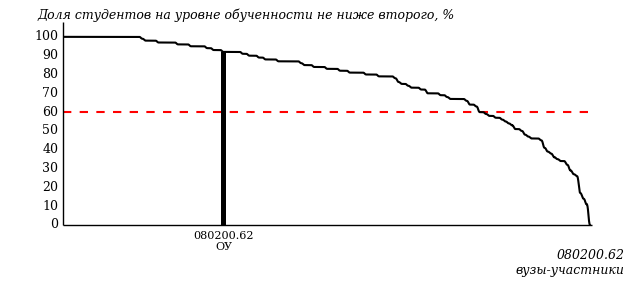 Рисунок 2 – Диаграмма ранжирования ООП вузов-участников
по показателю «Доля студентов на уровне обученности не ниже второго»Диаграмма распределения результатов обучения студентов за пять последовательных этапов ФЭПО позволяет мониторить результаты обучения студентов по вузу в целом, по направлению подготовки (специальности), по дисциплине и провести сравнение с аналогичными результатами (рисунок 3).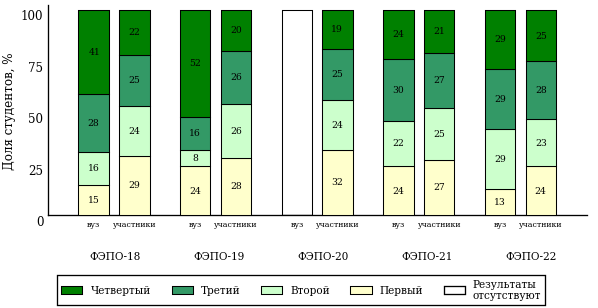 Рисунок 3 – Диаграмма распределения результатов обучения студентов
за пять последовательных этапов ФЭПОГистограмма плотности распределения результатов тестирования студентов используется для характеристики плотности распределения данных по проценту набранных баллов за выполнение ПИМ. Каждый столбик на диаграмме (рисунок 4) показывает долю студентов, результаты которых лежат в данном 5-процентном интервале. По гистограмме определяется характер распределения результатов для данной группы тестируемых и могут быть выделены подгруппы студентов с различным качеством подготовки. Согласно предложенной модели оценки качества подготовки студентов гистограмма должна быть смещена в сторону более высоких процентов за выполнение ПИМ. Столбцы разного цвета характеризуют результаты образовательной организации и аналогичные результаты участников ФЭПО, что позволяет провести сравнение по проценту набранных баллов за выполнение ПИМ.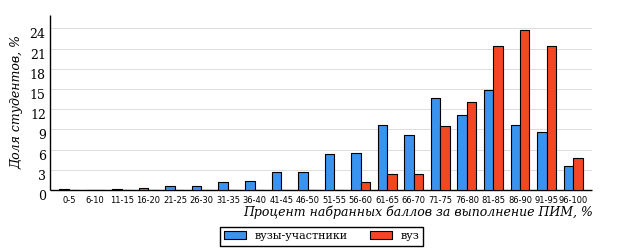 Рисунок 4 – Гистограмма плотности распределения результатов тестирования студентов
с наложением на общий результат участниковГистограмму плотности распределения результатов тестирования студентов (рисунок 5) можно использовать для проведения экспресс-оценки результатов тестирования студентов вуза (ссуза), позволяющей сравнить набранные баллы за выполнение ПИМ с соответствующим уровнем обученности. По данному показателю предложена интервальная шкала: [0%; 50%), [50%; 70%), [70%; 90%), [90%; 100%]. Столбцы различного цвета указывают на долю студентов, находящихся соответственно на первом, втором, третьем и четвертом уровнях обученности.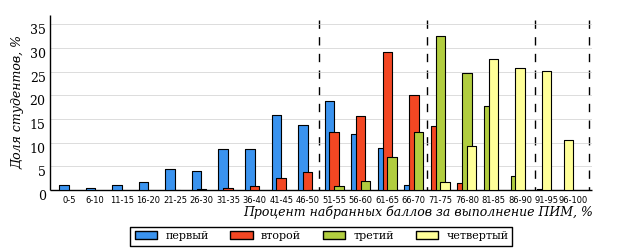 Рисунок 5 – Гистограмма плотности распределения результатов тестирования студентов
вуза (ссуза) по уровням обученности в соответствии с процентом набранных баллов
за выполнение ПИМВ приведенных материалах использованы формы представления результатов тестирования студентов, удобные для принятия решений на различных уровнях управления учебным процессом в образовательной организации.Результаты тестирования студентов обработаны
в Научно-исследовательском институте 
мониторинга качества образования.По представленным аналитическим материалам 
ждем Ваших предложений и замечаний 
по адресу:424002, Республика Марий Эл, г. Йошкар-Ола, ул. Я. Эшпая, д. 155.Телефоны: +7 (8362) 64-16-88; +7 (8362) 42-24-68.E-mail: nii.mko@gmail.com.Web-ресурс:www.i-exam.ru.ПериодпроведенияЭтапКоличество
вузов-участниковКоличество сеансов тестированиямарт –июль 2014ФЭПО-19291159октябрь 2014 –февраль 2015ФЭПО-20201130март –июль 2015ФЭПО-2120699октябрь 2015 –февраль 2016ФЭПО-22201219март –июль 2016ФЭПО-2313611Период
проведенияЭтапКоличество
сеансов тестированиямарт – июль 2014ФЭПО-1925 октябрь 2014 – февраль 2015ФЭПО-200 март – июль 2015ФЭПО-2123 октябрь 2015 – февраль 2016ФЭПО-220 март – июль 2016ФЭПО-2343 ОбъектоценкиПоказатель оценкирезультатов обучения студентаУровень обученности(уровень результатов обучения)СтудентМенее 70% баллов за задания каждого из блоков 1, 2 и 3ПервыйСтудентНе менее 70% баллов задания блока 1 и меньше 70% баллов за задания каждого из блоков 2 и 3илиНе менее 70% баллов задания блока 2 и меньше 70% баллов за задания каждого из блоков 1 и 3илиНе менее 70% баллов задания блока 3 и меньше 70% баллов за задания каждого из блоков 1 и 2ВторойСтудентНе менее 70% баллов за задания каждого из блоков 1 и 2 и меньше 70% баллов за задания блока 3 илиНе менее 70% баллов за задания каждого из блоков 1 и 3 и меньше 70% баллов за задания блока 2 илиНе менее 70% баллов за задания каждого из блоков 2 и 3 и меньше 70% баллов за задания блока 1ТретийСтудентНе менее 70% баллов за задания каждого из блоков 1, 2 и 3ЧетвертыйОбъект
оценкиПоказатель оценки
результатов обученияКритерий оценки
результатов обученияСтудентДостигнутый уровень
результатов обученияУровень обученности
не ниже второгоВыборка
студентов
направления подготовкиПроцент студентов
на уровне обученности
не ниже второго60% студентов на уровне обученности
не ниже второговузвузы-участникиЦиклДисциплинаКоличество
сеансов тестиро-ванияДоля студентов,
находящихся на уровне обученностиДоля студентов,
находящихся на уровне обученностиДоля студентов,
находящихся на уровне обученностиДоля студентов,
находящихся на уровне обученностиДоля студентов,
находящихся на уровне обученностиДоля студентов,
находящихся на уровне обученностиЦиклДисциплинаКоличество
сеансов тестиро-ванияне ниже второгоне ниже второгоне ниже третьегоне ниже третьегоне ниже четвертогоне ниже четвертогоЦиклДисциплинаКоличество
сеансов тестиро-ваниявузучастникивузучастникивузучастникиГСЭПолитология2095%92%45%60%20%28% ГСЭФилософия2365%87%35%67%9%41% ПериодпроведенияЭтап проекта Доля студентов
на уровне обученности
не ниже второго
(вуз)Доля студентов
на уровне обученности
не ниже второго
(вузы-участники)март –июль 2014ФЭПО-1988%80%октябрь 2014 –февраль 2015ФЭПО-20-82%март –июль 2015ФЭПО-2191%72%октябрь 2015 –февраль 2016ФЭПО-22-87%март –июль 2016ФЭПО-2379%86%ЦиклФГОСДисциплиныДоля студентов на уровне обученности не ниже второгоДоля студентов на уровне обученности не ниже второгоДоля студентов на уровне обученности не ниже второгоДоля студентов на уровне обученности не ниже второгоДоля студентов на уровне обученности не ниже второгоДоля студентов на уровне обученности не ниже второгоДоля студентов на уровне обученности не ниже второгоДоля студентов на уровне обученности не ниже второгоДоля студентов на уровне обученности не ниже второгоДоля студентов на уровне обученности не ниже второгоЦиклФГОСДисциплиныФЭПО-19ФЭПО-19ФЭПО-20ФЭПО-20ФЭПО-21ФЭПО-21ФЭПО-22ФЭПО-22ФЭПО-23ФЭПО-23ЦиклФГОСДисциплинывузучастникивуз участникивузучастникивузучастникивузучастникиГСЭПолитология-80%-92%-50%-93%95%92%ГСЭФилософия88%91%-84%91%75%-94%65%87%Английский языкМатематикаБиологияОбществознаниеГеографияРусский языкИнформатикаФизикаИсторияХимияМатематикаРусский языкдиагностику мотивации учениядиагностику умственных способностейдиагностику личностных особенностейвузвузы-участники